Publicado en Barcelona el 07/03/2019 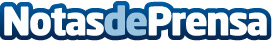 Gestión Vitalicio Vivienda renueva un año más con Mari Pau HuguetMari Pau Huguet renueva un año más con Gestió Vitalici Vivenda, una empresa que comercializa rentas vitalicias inmobiliariasDatos de contacto:Ivan Escola934152299Nota de prensa publicada en: https://www.notasdeprensa.es/gestion-vitalicio-vivienda-renueva-un-ano-mas_1 Categorias: Inmobiliaria Marketing Sociedad Televisión y Radio Cataluña Seguros Recursos humanos http://www.notasdeprensa.es